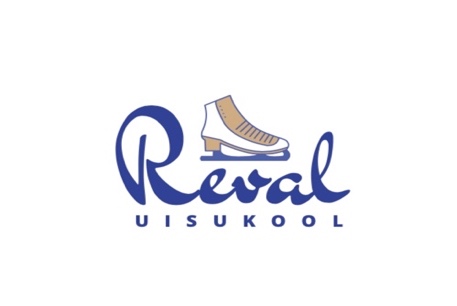 VASTUVÕTU AVALDUS__________________                                                                                                      kuupäevTäidab avalduse esitaja:Palun vastu võtta Uisukooli Reval minu laps,Õpilase andmed:Lapsevanema/esindaja andmed:Lapsevanema/esindaja nõusoleku andmine isikuandmete töötlemiseks:Kinnitan andmete õigsust:________________________________________________________________________				__________________________________________________________________Ees- ja perekonnanimi					AllkiriAvaldus saata - info@ukreval.comEesnimiPerekonnanimiIsikukoodElukoha aadressEes- ja perekonnanimiIsikukoodKontakttelefonE-posti aadressÕpilase nime, foto või video avalikustamiseksKooli veebilehel, sotsiaalmeedia kanalites